Publicado en   el 02/06/2014 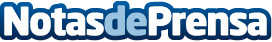 Presentación: Mapa mundial de las leyes para la protección de la propiedad intelectual en el entorno digitalDatos de contacto:Nota de prensa publicada en: https://www.notasdeprensa.es/presentacion-mapa-mundial-de-las-leyes-para-la Categorias: E-Commerce http://www.notasdeprensa.es